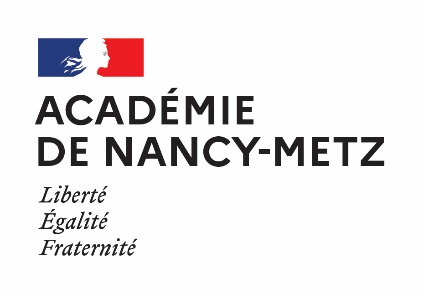 SOMMAIREBEF03 - LUNEVILLE	3FORMATIONS PROPOSÉES À L'INSCRIPTION INDIVIDUELLE	3FIL - FORMATIONS D'INITIATIVE LOCALE	6NUMÉRIQUE EN TERRITOIRE	7SAVOIRS FONDAMENTAUX	8BEF03 - LUNEVILLEFORMATIONS PROPOSÉES À L'INSCRIPTION INDIVIDUELLEFIL - FORMATIONS D'INITIATIVE LOCALENUMÉRIQUE EN TERRITOIRESAVOIRS FONDAMENTAUX66910 - BEF03 : ACCUEIL, ECOUTE, ECHANGE AVEC LES FAMILLES [23A0120884]Quels sont les objectifs de formation proposés aux stagiaires ? : Identifier les enjeux de la rencontre, les attentes et logiques réciproques des familles et du professionnel qui mène l'entretien. Améliorer sa pratique de l'entretien pour instaurer un dialogue prenant en compte à la fois le point de vue des parents et les contraintes institutionnelles. Repérer les éléments favorisant l'accueil, l'écoute, l'échange avec les familles, éléments essentiels à un climat scolaire apaisé.Contenus de la formation : Apports théoriques sur l'entretien : accueil, écoute, démarrage, clôture, relances, identification des différentes logiques, rôle du professionnel ; les liens et le dialogue entre l'École et les familles de milieux populaires : apports théoriques à partir des travaux de P. Perier. Analyse de documents vidéo et d'enregistrements d'entretiens. Échanges de pratiques, mises en situation, analyse de ses propres modes de fonctionnement.Public à qui s'adresse la formation : Intercatégoriel : enseignants, CPE, personnels de direction, PsyEN, ATSS.Forme : 1 x 2 j en présentiel. (12h )Type d'inscription : Candidature individuelleLien : https://www.ac-nancy-metz.fr/eafc-bef-luneville-124817Places : 2066792 - BEF03 : AGIR CONTRE DECROCHAGE AU CYCLE 4 ET AU LP [23A0120777]Quels sont les objectifs de formation proposés aux stagiaires ? : Identifier les signes et les situations de décrochage scolaire. Alerter. Solliciter les bonnes ressources, personnels ressources et référents de dispositifs de lutte contre le décrochage scolaire. Agir individuellement et en équipe. Accompagner dans la durée (lors de retours en classe, de changement d'orientation, ...).Contenus de la formation : -Public à qui s'adresse la formation : CPE, enseignants, AED, AESH, infirmiers, PsyEN, personnels de direction, référents (décrochage, apprentissage, parcours...)Forme : 2 x 1 j en présentiel + 2h à distance (14h )Type d'inscription : Candidature individuelleLien : https://www.ac-nancy-metz.fr/eafc-bef-luneville-124817Places : 2066907 - BEF03 : CLIMAT SCOLAIRE ET ELCS [23A0120881]Quels sont les objectifs de formation proposés aux stagiaires ? : Affiner ses connaissances sur le climat scolaire et savoir comment utiliser l'outil de pilotage « enquête locale climat scolaire ».Contenus de la formation : Le climat scolaire c'est quoi ? Présentation de l'outil de pilotage « enquête locale climat scolaire » par Annick Pastwa .Public à qui s'adresse la formation : Equipe d'établissement en collège et en lycées.Forme : 1 x 1/2 j en présentiel. (3h )Type d'inscription : Candidature individuelleLien : https://www.ac-nancy-metz.fr/eafc-bef-luneville-124817Places : 2066917 - BEF03 : COMMUNICATION NON VIOLENTE [23A0120886]Quels sont les objectifs de formation proposés aux stagiaires ? : Améliorer la qualité de nos relations avec les autreset avec nous-mêmesAméliorer l'efficacité de la relation d'aideFavoriser la rencontre avec les famillesContenus de la formation : -Public à qui s'adresse la formation : toutes catégories de personnelsForme : 2 x 1 j en présentiel (12h )Type d'inscription : Candidature individuelleLien : https://www.ac-nancy-metz.fr/eafc-bef-luneville-124817Places : 2066482 - BEF03 : CONTINUITE COLLEGE-LYCEES MATH ANNEE 2 [23A0120552]Quels sont les objectifs de formation proposés aux stagiaires ? : Adosser son enseignement à une connaissance fine du parcours de l'élève, des exigences et attendus de 3ème et de 2ndes. Enrichir le livret commun à destination des futurs élèves, en construisant des activités pour sécuriser le parcours de l'élève sur les thèmes « nombres et calculs » et « organisation et gestion de données, fonctions ».Contenus de la formation : Mutualisation et harmonisation de pratiques entre les classes de 3ème et de 2ndes. Construction d'outils méthodologiques et pédagogiques inter-cycles communs à partir sur les thèmes « organisation et gestion de données, fonctions ». Travail inter-cycles sur les exigences, attendus et modalités des évaluations.Public à qui s'adresse la formation : Stagiaires de l'année 1 + fonctionnaires stagiaires, néo-titulaires, contractuels du BEF, autres enseignants de mathématiques en collège et en lycées (général, technologique, professionnel)volontaires.Forme : 3 x 1/2 j en présentiel. (9h )Type d'inscription : Candidature individuelleLien : https://www.ac-nancy-metz.fr/eafc-bef-luneville-124817Places : 2066471 - BEF03 : CONTINUITE CYCLE 3 MATH OBS. CROISEES [23A0120541]Quels sont les objectifs de formation proposés aux stagiaires ? : -Contenus de la formation : observations croiséesPublic à qui s'adresse la formation : conseillers pédagogiques, professeurs des écoles, enseignants mathématiques 2DForme : 1 x 4 h (4h )Type d'inscription : Candidature individuelleLien : https://www.ac-nancy-metz.fr/eafc-bef-luneville-124817Places : 2066469 - BEF03 : CONTINUITE CYCLE 3 MATHEMATIQUES ANNEE 1 [23A0120541]Quels sont les objectifs de formation proposés aux stagiaires ? : Adosser son enseignement à une connaissance fine ce que font réellement les élèves lors des 3 années du cycle 3 en mathématiques. Utiliser des activités et outils communs afin de renforcer la continuité école-collège. Mobiliser un langage commun qui donne sens aux mathématiques. Gagner en efficacité dans ses activités pédagogiques sans surcharge de travail.Contenus de la formation : Elaboration d'activités, séances et/ ou séquences communes permettant d'introduire de nouvelles notions et/ou réactiver des notions précédemment abordées dans le cycle. Travail sur les repères de progressivité et les rituels de début de cours/séance. Appropriation d'outils et de ressources déjà existants. Mise en situation : exploitation des erreurs et des contresens mathématiques des manuels scolaires. Echanges de pratiques sur les méthodes d'enseignement en prenant comme exemple la division euclidienne.Echanges autour de thèmes saillants : fractions, nombres décimaux et résolution de problèmes.Public à qui s'adresse la formation : conseillers pédagogiques, professeurs des écoles (enseignant en SEGPA inclus), professeurs de mathématiques en collègeForme : 2 x 1/2 j en présentiel (6h )Type d'inscription : Candidature individuelleLien : https://www.ac-nancy-metz.fr/eafc-bef-luneville-124817Places : 2066789 - BEF03 : ENSEIGNEMENT DES LV DU COLLEGE AU SUP. [23A0120774]Quels sont les objectifs de formation proposés aux stagiaires ? : -Contenus de la formation : -Public à qui s'adresse la formation : enseignants de LV, enseignants certifiés DNLForme : 2 x 1 j en présentiel ; 1 X 1/2 j à distance (15h )Type d'inscription : Candidature individuelleLien : https://www.ac-nancy-metz.fr/eafc-bef-luneville-124817Places : 2067035 - BEF03 : INTEGRER LES SPECIFICITES DES ELEVES [23A0120931]Quels sont les objectifs de formation proposés aux stagiaires ? : S'approprier la notion de différenciation pédagogique. Mettre en oeuvre la différenciation pédagogique. Prendre en compte les EBEP et les spécificités. Rendre nos pratiques diversifiées et inclusives.Contenus de la formation : -Public à qui s'adresse la formation : Enseignants du 1er et 2nd degrésForme : 2 x 1 j en présentiel ; 1 X 1/2 j à distance (15h )Type d'inscription : Candidature individuelleLien : https://www.ac-nancy-metz.fr/eafc-bef-luneville-124817Places : 2066398 - BEF03 : LIAISON COLLEGE-LYCEES EN HISTOIRE-GEO [23A0120486]Quels sont les objectifs de formation proposés aux stagiaires ? : Proposer collectivement une programmation cohérente et concertée pour la continuité du parcours de formation de l'élève. Communiquer sur les attentes respectives du collège et du lycée en HG. Identifier des outils communs pour travailler sur un parcours des élèves en HG.Contenus de la formation : Identification de repères de progressivité entre la fin du collège et le début du lycée. Travail à partir d'un objet commun d'enseignement (thème, lieu, période, sujet d'étude...). Indicateurs de réussite sur le développement construit / la question problématisée et l'analyse de documents. Echanges de pratiques sur l'articulation entre écrit et oral.Public à qui s'adresse la formation : Enseignants d'histoire géographie en collège et en lycées n'ayant pas participé à la formation en 2022-2023.Forme : 2 x 1 j en présentiel. (12h )Type d'inscription : Candidature individuelleLien : https://www.ac-nancy-metz.fr/eafc-bef-luneville-124817Places : 2066791 - BEF03 : LIAISON COLLEGE-LYCEES EN SVT [23A0120776]Quels sont les objectifs de formation proposés aux stagiaires ? : -Contenus de la formation : -Public à qui s'adresse la formation : professeurs de SVT du BEFForme : 3 x 1/2 j en présentiel (9h )Type d'inscription : Candidature individuelleLien : https://www.ac-nancy-metz.fr/eafc-bef-luneville-124817Places : 2066283 - BEF03 : LIAISON ECOLE/COLLEGE EN EPS [23A0120390]Quels sont les objectifs de formation proposés aux stagiaires ? : Proposer collectivement une programmation cohérente et concertée pour la continuité du parcours de formation de l'élève sur le cycle 3.Favoriser la réflexion inter-degrés pour construire des outils méthodologiques et pédagogiques communs.Contenus de la formation : Construction d'outils méthodologiques et pédagogiques : programmation et progression communes et continuité pédagogique.Public à qui s'adresse la formation : Professeur des écoles (PE), conseillers pédagogiques EPS premier degré et enseignants d'EPS en collège et en cycle 3.Forme : 1 x 1 j en présentiel. (6h )Type d'inscription : Candidature individuelleLien : https://www.ac-nancy-metz.fr/eafc-bef-luneville-124817Places : 2066911 - BEF03 : LIEN AVEC LES FAMILLES ALLOPHONES [23A0120885]Quels sont les objectifs de formation proposés aux stagiaires ? : Communiquer et correspondre avec les familles allophones. Mettre à profit un répertoire des interlocuteurs du territoire.Contenus de la formation : -Public à qui s'adresse la formation : Equipes d'établissement, toutes catégories de personnelForme : 2 x 1/2 j en présentiel ; 1 X 1/2 j à distance asynchrone. (9h )Type d'inscription : Candidature individuelleLien : https://www.ac-nancy-metz.fr/eafc-bef-luneville-124817Places : 2066918 - BEF03 : PHOTOGRAPHIE DU BEF [23A0120889]Quels sont les objectifs de formation proposés aux stagiaires ? : Mieux connaître son territoire, ses réalités et leur influence sur lapédagogie et l'aspect éducatifIdentifier les réalités sociales, économiques et socioculturelles des élèvesMieux prendre en compte les spécificités des élèvesContenus de la formation : -Public à qui s'adresse la formation : toute catégorie de personnelForme : 1 x 1 j en présentiel (6h )Type d'inscription : Candidature individuelleLien : https://www.ac-nancy-metz.fr/eafc-bef-luneville-124817Places : 2066908 - BEF03 : PRATIQUE DE L'ETHIQUE RELATIONNELLE [23A0120882]Quels sont les objectifs de formation proposés aux stagiaires ? : Se questionner sur les notions d'éthique relationnelle. Comprendre les enjeux et intégrer des modalités concrètes de mise en oeuvre de la pratique de l'éthique relationnelle. Entrer dans une relation empathique avec l'ensemble des acteurs.Contenus de la formation : Présentation de repères et outils concrets susceptibles d'aider les acteurs de l'école à créer une relation de qualité avec les usagers, favorisant la réussite de tous les élèves.Public à qui s'adresse la formation : Enseignants, CPE, ATSS, AED, AESH, personnels de direction, psyEN.Forme : 1 x 1 j en présentiel. (6h )Type d'inscription : Candidature individuelleLien : https://www.ac-nancy-metz.fr/eafc-bef-luneville-124817Places : 2066793 - BEF03 : TRAVAIL PERSONNEL ET ENGAGEMENT AU CYCLE 3 [23A0120778]Quels sont les objectifs de formation proposés aux stagiaires ? : Appréhender la complexité des devoirs à la maison afin de mieux articuler le travail dans et hors la classe (explicitation, accompagnement, différenciation des devoirs à la maison). Concevoir des dispositifs d'évaluation comme leviers de la réussite et de l'autonomisation de tous les élèves. Mettre en œuvre dans son établissement le dispositif « Devoirs faits » à travers un enseignement explicite, tenant compte de la relation avec les familles et des aménagements de l'espace.Contenus de la formation : Mises en situation autour des attendus implicites. Echanges de pratiques et construction d'outils autour d'activités pour favoriser l'autonomie et la mise en lien du travail dans et hors la classe. Présentation d'outils de mise en œuvre des dispositifs d'évaluation et d'accompagnement, analyse de pratiques et ateliers d'appropriation.Public à qui s'adresse la formation : enseignants en cycle 3 (1er et 2nd degré)Forme : 2 x 1/2 j à distance ; 2 x 1 j en présentiel. (18h )Type d'inscription : Candidature individuelleLien : https://www.ac-nancy-metz.fr/eafc-bef-luneville-124817Places : 2066909 - BEF03-CANOPE : COMPÉTENCES PSYCHOSOCIALES ELEVES [23A0120883]Quels sont les objectifs de formation proposés aux stagiaires ? : Développer les compétences psychosociales des élèves à l'école. Concevoir et mener des projets et actions concrètes en établissement.Contenus de la formation : Formation à destination enseignants du 2nd degré, CPE, AED, AESH , ATSS, personnel de direction, inspecteur. Cette formation vous propose un apport de connaissances sur les CPS en classe virtuelle : concept de compétences psychosociales et ses enjeux en milieu scolaire. En présentiel, réflexion sur le rôle de chaque membre de la communauté éducative dans le développement de ces compétences. Présentation des moyens et outils. Partage d'expériences.Public à qui s'adresse la formation : Enseignants du 2nd degré, CPE, AED, AESH , ATSS, personnel de direction, inspecteur.Forme : 1 x 3h à distance ; 1 x 1 j en présentiel. (9h )Type d'inscription : Candidature individuelleLien : https://www.ac-nancy-metz.fr/eafc-bef-luneville-124817Places : 2065454 - BEF03 : EINVILLE-AU-JARD CLG DUVIVIER EBEP [23A0120019]Quels sont les objectifs de formation proposés aux stagiaires ? : objectifContenus de la formation : contenuPublic à qui s'adresse la formation : Equipe inter-catégorielle d'établissementForme : 2 X 1 j présentiel ; 1 X 1/2 à distance (15h )Type d'inscription : Candidature collectiveLien : https://www.ac-nancy-metz.fr/eafc-bef-luneville-124817Places : 2065456 - BEF03 : FIL L-3 [23A0120019]Quels sont les objectifs de formation proposés aux stagiaires ? : objectifContenus de la formation : contenuPublic à qui s'adresse la formation : Equipe inter-catégorielle d'établissementForme : 2 X 1 j présentiel ; 1 X 1/2 à distance (15h )Type d'inscription : Candidature collectiveLien : https://www.ac-nancy-metz.fr/eafc-bef-luneville-124817Places : 2065457 - BEF03 : FIL L-4 [23A0120019]Quels sont les objectifs de formation proposés aux stagiaires ? : objectifContenus de la formation : contenuPublic à qui s'adresse la formation : Equipe inter-catégorielle d'établissementForme : 2 X 1 j présentiel ; 1 X 1/2 à distance (15h )Type d'inscription : Candidature collectiveLien : https://www.ac-nancy-metz.fr/eafc-bef-luneville-124817Places : 2065455 - BEF03 : LUNEVILLE CLGS GUERIN ET BICHAT TPE [23A0120019]Quels sont les objectifs de formation proposés aux stagiaires ? : objectifContenus de la formation : contenuPublic à qui s'adresse la formation : Equipe inter-catégorielle d'établissementForme : 2 X 1 j présentiel ; 1 X 1/2 à distance (15h )Type d'inscription : Candidature collectiveLien : https://www.ac-nancy-metz.fr/eafc-bef-luneville-124817Places : 2066799 - BEF03-NUM-E : INTERACTIVITE ENI [23A0120784]Quels sont les objectifs de formation proposés aux stagiaires ? : Accompagner la prise en main du matériel déployé par le conseil départemental. Faciliter la transition aux nouveaux matériels, renforcer les pratiques d'interactivité, assurer une utilisation de l'ENI à son plein potentiel.Contenus de la formation : Présentation du matériel et de ses potentialités. Découverte du logiciel d'interactivité embarqué et de sa plus-value pédagogique. Prise en main du logiciel sur ordinateur et accompagnement à la conception d'un cours interactif.Public à qui s'adresse la formation : Enseignants du second degré.Forme : 1 x 1/2 j en présentiel (3h )Type d'inscription : Public désignéLien : https://www.ac-nancy-metz.fr/eafc-bef-luneville-124817Places : 166824 - BEF03-NUM-E : NOUVEL ENT ET ADMINISTRATEURS ENT [23A0120809]Quels sont les objectifs de formation proposés aux stagiaires ? : xContenus de la formation : xPublic à qui s'adresse la formation : Administrateurs ENTForme : x (3h )Type d'inscription : Public désignéLien : https://www.ac-nancy-metz.fr/eafc-bef-luneville-124817Places : 166839 - BEF03-NUM-E : NOUVEL ENT ET PERDIR [23A0120824]Quels sont les objectifs de formation proposés aux stagiaires ? : xContenus de la formation : xPublic à qui s'adresse la formation : Personnels de directionForme : x (3h )Type d'inscription : Public désignéLien : https://www.ac-nancy-metz.fr/eafc-bef-luneville-124817Places : 166854 - BEF03-NUM-E : NOUVEL ENT OUTIL VIE SCOLAIRE CPE [23A0120839]Quels sont les objectifs de formation proposés aux stagiaires ? : xContenus de la formation : xPublic à qui s'adresse la formation : CPEForme : x (3h )Type d'inscription : Public désignéLien : https://www.ac-nancy-metz.fr/eafc-bef-luneville-124817Places : 166812 - BEF03-NUM-E : PROGRAMME TED-I 2D [23A0120797]Quels sont les objectifs de formation proposés aux stagiaires ? : Comprendre l'intérêt d'un robot de télé-présence dans une classe et s'approprier son fonctionnement.Contenus de la formation : Présentation du fonctionnement et manipulation en situation simulée. Réflexion autour des points de vigilance.Public à qui s'adresse la formation : ERUN, CPD, membres du GTP école inclusive et numérique du 88.Forme : 1 x 1/2 j en présentiel. (3h )Type d'inscription : Public désignéLien : https://www.ac-nancy-metz.fr/eafc-bef-luneville-124817Places : 168296 - BEF03 : APPRENTISSAGE DES SAVOIRS FONDAMENTAUX [23A0121640]Quels sont les objectifs de formation proposés aux stagiaires ? : A construireContenus de la formation : A construire : apprentissage des savoirs fondamentauxPublic à qui s'adresse la formation : Public inter-catégoriel du premier et du second degréForme : 1 X 1 h en présentiel (1h )Type d'inscription : Candidature individuelleLien : https://www.ac-nancy-metz.fr/eafc-bef-luneville-124817Places : 1